Аналитический отчето проведении мероприятия, в рамках первого этапа «Сообщи, где торгуют смертью»	11 марта  2019 года на территории Большебейсугского сельского поселения, в рамках  первого  этапа Всероссийской антинаркотической акции «Сообщи, где торгуют смертью» был составлен график дежурств на выделенных телефонных линиях, также были размещены на информационных стендах объявления, общественность проинформирована о сроках проведения акции «Сообщи, где торгуют смертью» и номера «телефонов доверия».	15 марта 2019 года в 10.30 было организовано и проведено мероприятие согласно проводимой Акции, в виде раздачи листовок с телефонами доверия жителям поселения. Охват 50 человек.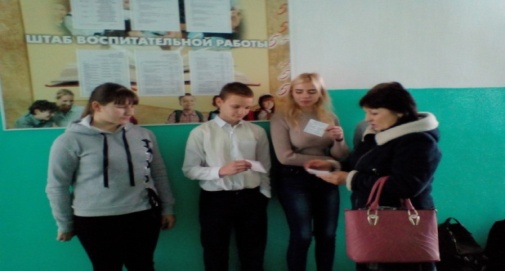 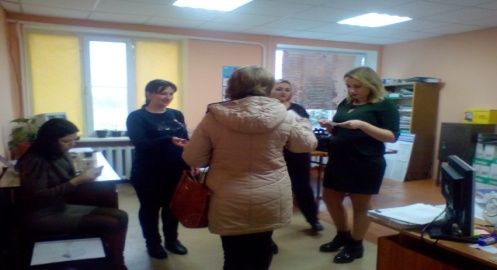 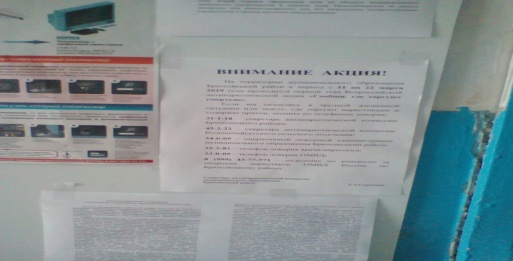 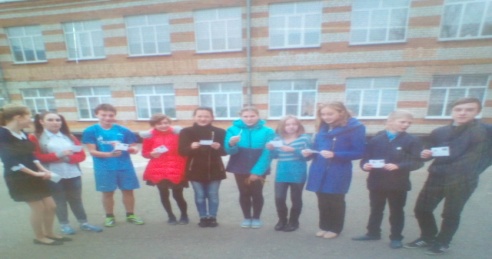 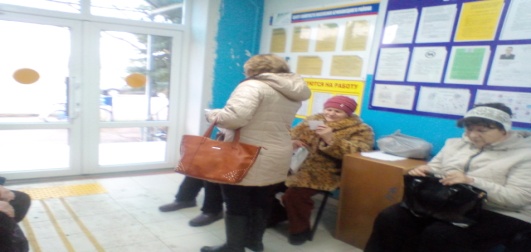 Директор МБУ «Большебейсугский СДК» 			       С.И.Калашник